Signed						 Date ________________________________________________________________ When you become a member of or renew your membership with 3M Gorseinon Road Runners you will automatically be registered as a member of Welsh Athletics. We will provide Welsh Athletics with your personal data which they will use to enable access to an online portal for you (called myATHLETICS). Welsh Athletics will contact you to invite you to sign into and update your MyATHLETICS portal (which, amongst other things, allows you to set and amend your privacy settings). Our privacy policy can be seen on our website at http://3mgorseinonrr.co.uk/Docs/3M%20General%20Data%20Protection%20Policy%20%20Privacy%20Statement.pdf. Please send your forms and cheque to:- Mike Prasad, 4 Heol y Garreg Wen, West Cross, Swansea, SA3 5RR(please make cheques payable to 3M Gorseinon RR or you may pay with cash – please do not send cash through the post but hand to the membership secretary or treasurer in person at a club session in a labelled sealed envelope).Membership runs from 1st Apr – 31st Mar. New members joining during Jan-Mar membership will run until Apr the following year.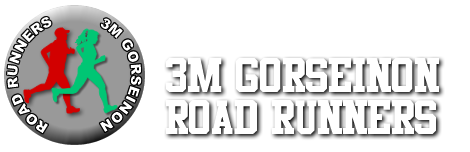                                       Before your first training session please fill in your personal details and answer the health questions. For Health and Safety purposes the information on this form will be shared with the following club personnel; Coaches, membership secretary and welfare officers.Please print your answers in the boxes provided Name Date of BirthAddressPostcodeTelephone Mobile                                                                          HomeTelephone Mobile                                                                          HomeEmail AddressEmail Address Male / Female (delete as appropriate) Male / Female (delete as appropriate)Do you have any disability, illness, allergy or special needs YES/NO (delete as appropriate – if YES please provide details)Do you have any disability, illness, allergy or special needs YES/NO (delete as appropriate – if YES please provide details)           Emergency Contact 1                                                     Emergency Contact 2                                                     Name NumberRelationshipMembership Type Tick as appropriate                                                     Senior -  £35 (Membership fee includes £17.50 Welsh Athletics membership)Senior (Each additional family member – partner, child, parent) - £25 (Membership fee includes £17.50 Welsh Athletics membership)- Family discount only applies when all the family members join at the same timeOver 60 and Life Members -  £17.50 (for Welsh Athletics membership)18 – 20 year olds -  £25 (Membership fee includes £10 Welsh Athletics membership)Under 18 -  £10 (Welsh Athletics membership, club membership is free)Name Date of BirthDoctor Name SurgeryNumberHave you been told by your doctor that you suffer from any of the followingYesNoBone or joint problems brought on by exerciseHigh blood pressureLow blood pressureDiabetes High cholesterol Heart conditionsHave you suffered from unusual shortness of breath when resting with mild exertion?Is there any family history of heart disease?Do you often feel faint, have spells of dizziness or lost consciousness?Do you suffer from asthma? (If Yes - Please carry your inhaler inform the coaches where you keep it in training)Declaration - Assumption of Risk  I state that I have read, understood I answered honestly the questions above.I can confirm that I understand that my participation in 3M’s running sessions is entirely at my own risk and should consult my Doctor if suffering from any condition that make running injurious to my health. I am aware that I must feel well prior to each session and should inform the coaches if I feel unwell at time during the session. I understand my participation and safety are my responsibility. Signed                                                                                                                      Date